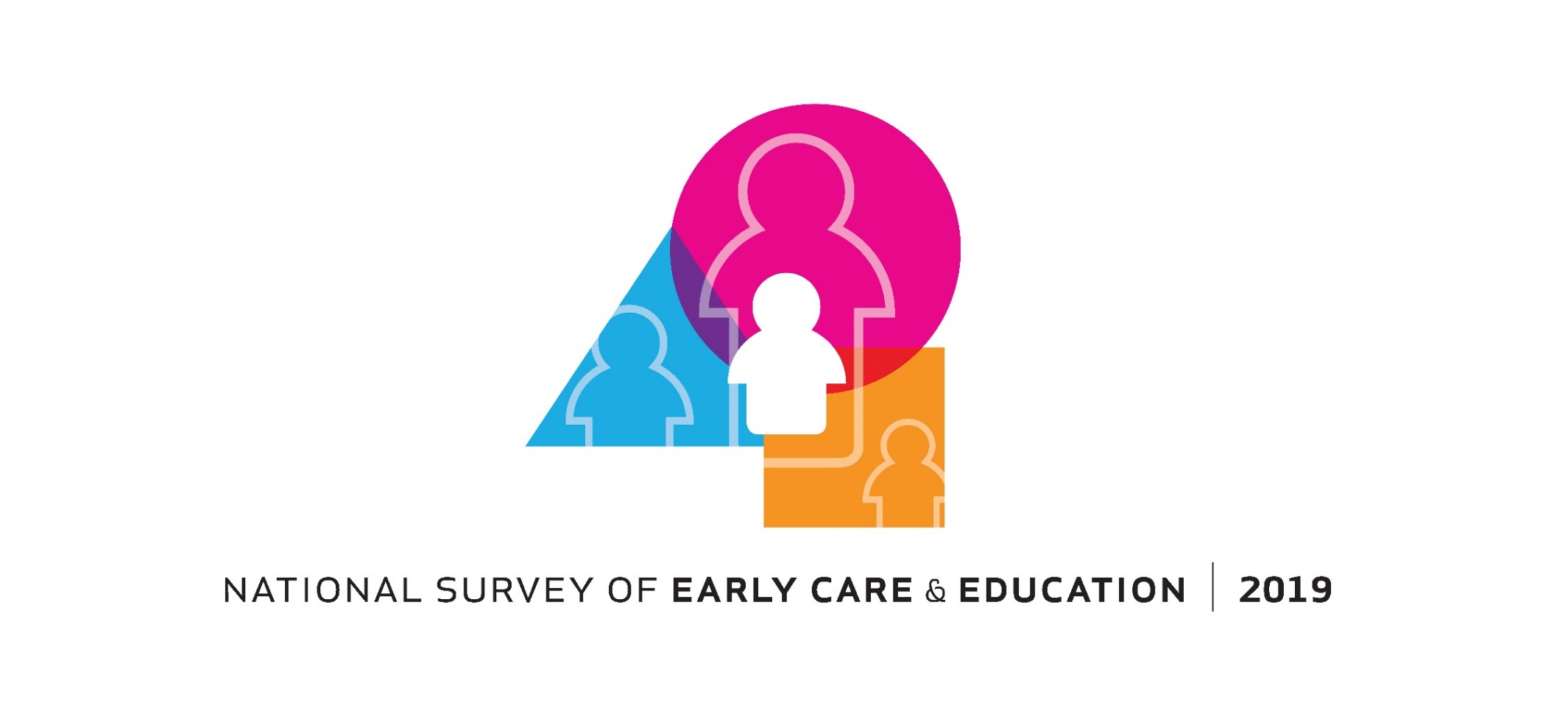 Outline for NSECE COVID-19 Follow-up Home-based Provider QuestionnaireHome-based Provider Questionnaire CONSENT_LISTEDSCRNORC at the University of Chicago is conducting an important study for the U.S. Department of Health and Human Services (DHHS) to learn the COVID-19 pandemic experiences of people who were looking after children under age 13 in a home-based setting before the pandemic. This information will help decision makers and local agencies obtain an accurate picture of what early care and education services are available to families across the country in order to make the most of their resources. This survey takes about 20 minutes, and your participation is voluntary. You may choose not to answer any questions you don’t wish to answer, or end the survey at any time. All personnel associated with this study must sign a legal document in which they pledge to protect the privacy of the information collected in the survey. We have systems in place to protect your identity and keep your responses private. There is only a small chance that your information could be accidentally disclosed. For that reason we avoid questions that could cause difficulty for you. This study also has a Federal Certificate of Confidentiality from the government which protects researchers and other staff from being forced to release information that could be used to identify participants in court proceedings. Data collected for this study will be used for statistical purposes only, so that no individuals or organizations can be identified directly or indirectly in research findings. Identifiers such as your name, your organization’s name, or addresses will be considered private and can only be accessed for the study’s research purposes by authorized personnel associated with this study.You can click on the 'PREVIOUS' button to go back and change your answers if needed. Clicking 'STOP' will save your responses and allow you to return to the last question you answered the next time you access the survey.[IF SELF-ADMINISTERED:] If you have any questions or would prefer to answer these by phone, please call 1-800-487-4609. A. CalendarAsked of all respondentsCAL1.  Are you currently providing home-based care for children under age 13 who are not your own?	1 Yes (ASK CAL2)	2 No  (SKIP to CAL 3)CAL 2.  Are you providing care at [2019 address/Wave 1 address]?	1 Yes (SKIP to CAL 3)	2 No (ASK CAL2A)CAL 2A. How would you describe the location where you look after children? Is it your home, the home of a child you care for, the home of someone else who runs a home-based child care program, another kind of building, or does the location vary?  SELECT ALL THAT APPLY.1 YOUR HOME2 CHILD’S OWN HOME 5 HOME OF ANOTHER HOME-BASED ECE PROVIDER3 SOMEWHERE ELSE (SPECIFY: _____________________)4  LOCATION VARIES(If CAL2A=1) CAL 3. What is the address where you currently look after children under age 13?__________________________________________________	CAL 3. In February 2020, were you caring for children under age 13, who were not your own, at least 5 hours weekly, in a home-based setting?	1 Yes (SKIP to CAL 6)	2 No (ASK CAL 4)CAL 4.  What month and year did you last care for children under age 13 who are not your own in a home-based setting?	______ Month  _____ Year (GO TO CAL 5)	__ I have never provided home-based care to children who are not my own (SKIP to CAL 3.ctr)CAL 5. What was the main reason you stopped caring for children at that time?◻	Recommendations from the local health department, the governor, and/or the state◻	Adherence with guidance for K-12 schools◻	Reduced enrollment and/or the increased costs of staying open◻	A case/cases of coronavirus in my site’s immediate community (families, children, or staff)◻	Either I or a family member/loved one got sick◻	Concerns about my and my family’s health◻	Other, please explainCAL 6. In February 2020, what is the total number of children under age 13 you were caring for at least five hours weekly?	_____ Number of children  CAL 7. Since (February 2020/Wave 1), other than vacations or scheduled closures, have you had a period of four weeks or more when you were not providing care to any children under age 13 who were not your own? For example, did you have time when did you not have enough families who were seeking care, or there was a government-ordered shutdown associated with COVID-19?	1 Yes	2 NoCAL 8. About what date did you first have a period of not serving children?	Month __________ Day _________CAL 9. What was the main reason that you were not caring for children at that time?Planned closedown/breakFamilies pulled their children out of careGovernment closed down home-based programsI was worried for my own health or my family’s healthI was not sure I could keep children safeI did not have the needed staff to provide careOther (please specify)CAL 10. Were you receiving any revenues during the time that you were not serving children on-site, for example, from parent payments or government payments for children’s care?	1 Yes	2 NoCAL 11. After you were closed for [REASON FROM CAL 9], did you begin to provide paid care again, or were you not directly caring for children for a different main reason?	1 Provide care	2 Not providing care for a different reasonCAL 12. What was the next reason that you were not caring for children in a home-based setting?Planned closedown/breakFamilies pulled their children out of careGovernment closed down home-based programsI was worried for my own health or my family’s healthI was not sure I could keep children safeI did not have the needed staff to provide careOther (please specify)CAL 12_closed.  When did that become the main reason you were not caring for children in a home-based setting?	Month____ Day _____ 	[RETURN TO CAL 11]CAL 12_OPEN.  When did you return to providing paid care for children in a home-based setting?	Month _______ Day ____CAL 12_OPEN1.A1C1  Where were you providing that care? Was it your home, the home of a child you cared for, the home of someone else who runs a home-based child care program, another kind of building, or does the location vary?  SELECT ALL THAT APPLY.1 YOUR HOME2 CHILD’S OWN HOME 5 HOME OF ANOTHER HOME-BASED ECE PROVIDER3 SOMEWHERE ELSE (SPECIFY: _____________________)4  LOCATION VARIESCAL 12_OPEN2.  How many children were you caring for in a typical week?	____ Number of childrenCAL 12_OPEN3. How many of the children you cared for each week were you receiving payment to care for?	____ Number of childrenCAL 12_OPEN4.  How many of those children you cared for each week did you have a prior personal relationship with?	____ Number of childrenCAL 12 OPEN5.  Did you have any special authorization to operate at that time, for example, serving designated groups of children or meeting specific health requirements?	1 YES (ask OPEN 6)	2 NO (skip to CAL 13)CAL 12 OPEN6.  What were the terms of your authorization to operate? (SELECT ALL THAT APPLY)Serve designated children (such as children of essential workers or subsidy recipients)Differences in ratios, group sizes, or other requirementsPermission to operate when other programs were closedOther (specify)CAL 13. Did you stop caring for children in a home-based setting for 2 or more weeks after that time?	1 Yes (return to CAL 9)	2 NoCAL 10.J14.	Since [March 2020/Wave 1], have you done any work for pay (in addition to caring for these children)?  Please include work in your own or a family business.1		Yes (ASK CAL 11.J15)2		No  (SKIP TO J17)CAL 11.J15.	What kind of work did you do in the (first/next) job (outside of caring for children in a home-based setting) that that you had since [March 2020/Wave 1 interview]?	Job/Usual duties: __________________________________________________CAL 111A. J15A.	 About how many hours did you usually work each week in that job?                       Hours worked  [Range: 0-168]CAL 12.  When  did you start working at that job?	____ Month 	____ DayCAL 13. Are you working at that job currently?	1 Yes (ASK 13a)	2 No (SKIP to 14)CAL 13a. J15B.  About how much are you paid at that job? RECORD WAGE AND UNIT (E.G., HOURLY, WEEKLY, PER YEAR, ETC.)$________	1 per hour 	2 per day	3 per week4 per year
5 other: ___________(Skip to CAL 17)CAL 14. When did you stop working at that job? ____ Month 	____ Day	CAL 15. (CPS JHRSN) What was the main reason you stopped working at that job at that time?1 Personal, family (including pregnancy) 2 Return to school 3 Health 4 Retirement or old age 5 Temporary, seasonal or intermittent job completed 6 Slack work or business conditions 7 Unsatisfactory work arrangements (hours, pay, etc) 8 Other (specify)CAL 16. (SEELA 4A) How much would you say that you stopped working at that job at that time because of the COVID-19 pandemic?	Not at all related to the pandemic	Somewhat related to the pandemic	Directly related to the pandemicCAL 17. Since [March 2020/Wave 1], have you had another job other than caring for children?	1 Yes (go back to CAL 11)	2 No (ASK CAL 18)CAL 18. Altogether in the [xx] weeks from [March 1, 2020/Wave 1] to today, about how many of those weeks did you not have any employment, including paid home-based care to children?___________ # of weeksCAL 19. For how many of the [XX] weeks did you receive any work income, even if it was less than you usually would have received?______ # of weeksCAL 20. Under what conditions would you expect to start providing home-based care to children again?End of the pandemicVaccine widely availableMy children go back to school/ other household members return to workMembers of the household not at risk of getting sick from COVID Return to pre-pandemic regulations for caregivingHaving enough paying familiesI don’t expect to return to home-based child careOther (specify)_____________A22. SET FLAGS FOR REMAINING SECTIONS	If A1=2 or DK, then FLAGB=0,FLAGC=0, FLAGD=0, FLAGE=1.	IF A1=1, then FLAGB=1,FLAGC=1, FLAGD=1, FLAGE=1.	IF A1=1 and provider serving 3 or fewer children and all prior personal relationships, then FLAGB=1, FLAGC=1, FLAGD=0, FLAGE=1.B. Experience of Pandemic Assistance ProgramsAsked of all respondents who hadn’t left ECE prior to Wave 1 interview (FLAGB=1)This next section asks about your experiences with programs designed to help organizations and businesses during the COVID-19 pandemic (since DATE, when you completed your prior NSECE interview).B1. Since (March 2020/WAVE 1), has your program received stimulus funding or  financial support from any of the following sources?SELECT ALL THAT APPLY.a.    Federal Paycheck Protection Program (PPP)b.   Federal Small Business Administration (SBA) loanc.	Federal Employee Retention Credit d.    Other federal assistance (please specify) ___________________e.  	State supply,retention or stabilization grantsk.  State bonuses or one-time paymentsf.	State funds for essential supplies (cleaning/health supplies or PPE)g.  State subsidies for children of essential workers h.	Donations or private fundraisingi.      Other (please specify):  	j. 	None of the aboveB2. Did your program apply for any of these types of pandemic assistance that you didn’t receive?SELECT ALL THAT APPLY. [SHOW CATEGORIES NOT SELECTED IN B1]a.    Federal Paycheck Protection Program (PPP)b.   Federal Small Business Administration (SBA) loanc.	Federal Employee Retention Credit d.    Other federal assistance (please specify) ___________________e.  	State supply,retention or stabilization grantsk. State bonuses or one-time paymentsf.	State funds for essential supplies (cleaning/health supplies or PPE)g.  State subsidies for children of essential workers h.	Donations or private fundraisingi.      Other (please specify):  	j. 	None of the aboveB3. Since (March 2020/Wave 1) Where did your program get most of your information about how to apply for pandemic assistance? (Select up to 3)State, local or county child care agencyb.	State, local or county agency for public healthe.    Local school districtf.	Local Resource & Referral (R&R) agency g.   Other child care programsh.	Coaches or trainersi.	Union representativesj.	National child-care organizationsk. 	Federal child care or education agencyl.     Federal health agencym.	Other (please specify):  	n.	None of the aboveB4. Since (March 2020/WAVE 1) hat have been the three most helpful sources of information regarding providing child care during the COVID-19 pandemic?Select your top three choices.State, local or county child care agencyb.	State, local or county agency for public healthe.    Local school districtf.	Local Resource & Referral (R&R) agency g.   Other child care programs or child care professionals such as coaches or trainersi.	Union representativesj.	National child-care organizationsk. 	Federal child care or education agencyl.     Federal health agencym.	Other (please specify):  	n.	None of the aboveC. ECE Practices during Reference PeriodRespondents providing ECE at any time during the reference period (March 2020 – Wave 1)The next questions are about your experiences regarding providing child care from (March 2020/Wave 1) to today.C1. Since (March 2020/Wave 1), when your program was not serving children on-site,  did your staff have any telephone, in-person or on-line contact with the children or families you had been serving? O No (skip to C3)O Yes (ask C2)C2.What was the main purpose of the contact with children and families?O Maintain relationships/Understand when parents will be ready to come backO Provide support to parentsO Provide instruction and engagement with childrenO OtherC3. As far as you recall, what, if any, special health practices did you have in place during in March 2021?C4. As far as you know, were any of your program’s staff, children, or their household members diagnosed with the coronavirus when they might have exposed others in your program?1        YES (ask C5)2	 NO (SKIP TO C7)C5. Who was diagnosed? (CODE ALL THAT APPLY)- children- staff- household members of children- household members of staffC6. Did the program take any of the following steps as a result of the diagnosis: (CODE ALL THAT APPLY)- inform parents- inform staff members- close down operations in one or more classrooms for at least one or two full daysC7. Since (the COVID-19 pandemic began/Wave 1), have you provided care for any new children in the following groups? Mark all that apply.	◻	Siblings of enrolled children	◻	School-aged children	◻	Children from sites that closed down	◻	Children of essential workers          Children with disabilities	◻	None of the above	◻	Don’t knowC8. 	Since [March 2020/Wave 1 interview], have you turned away children who wanted to enroll because you did not have an empty slot?1        Yes2        No3  		Children are placed on a waiting listC9. Since [March 2020/Wave 1 interview], have you turned away any parents because they wanted to enroll a child who had special needs that your program wasn’t prepared to meet? 1  		Yes2 		NoC10. Relative to before the COVID-19 pandemic, would you say that it is harder or easier now to cover your costs and keep your site open? 	O It is harder to cover your costs now than it was before the coronavirus pandemic 	O It is easier to cover your costs now than it was before the coronavirus pandemic 	O It feels about the sameC11. What are the two most common concerns  you hear from parents about using child care during the COVID-19 pandemic? (SELECT UP TO 2)	1. They need less care because of their employment situation	2. They can afford less care because of their financial situation	3.  They need care options that work for their school-age and younger children	4. They are worried about keeping their children and families safe from illness	5. They do not like the care being offered 	6. Other (specify) C12. Since [March 2020/Wave 1 interview], did you spend any of your own money on supplies related to the coronavirus pandemic (e.g., cleaning and hygiene products, forehead thermometers, etc.) for a classroom where you were working?1        YES2	 NOC13. Since (March 2020/Wave 1), about how much money did you spend on supplies? Your best guess is fine.	_________ DollarsD. ECE Status During Focal WeekRespondents who were providing ECE during the focal week (last week of October/March)The next section asks about your activities during the week of March 21 – 27, 2021, the last full week of March. D1. It appears that you were not providing paid home-based care to children under age 13 not your own during the last full week of [March 2021]. Is that correct?1 Yes (skip to Section E)2 No (Go to D3)D2. It appears that you were providing paid home-based care to children under age 13 not your own during the last full week of [March 2021]. Is that correct? 1 Yes (Go to D2a)2 (skip to Section E)	D2a. Were you providing care as a paid employee of a home-based program owned or operated by someone else?	1 Yes (skip to Section E)	2 No (Go to D3)D3. This next section asks about the paid home-based care that you were providing to children under age 13 not your own during the last full week of [March 2021].  Please think about that week when answering these questions.D41. 	D5.	That last full week of [March], how many of your children had an emotional, developmental or behavioral condition that affected the way you looked after them?  	Range: 0-999D6. 	That last full week of [March], how many of the children you were looking after had a physical condition that affected the way you looked after them?D7.  	Again thinking about all the children you looked after regularly during the last full week of [March 2021], about how many of the children were of Hispanic or Latino origin? 	 I don't know the exact number but at least one child		Range: 0-999D8. As far as you know, how many of the children who were not Hispanic or Latino were….D9. During the last full week of [March 2021, that is, March 21-27] how many children were you looking after without receiving regular payment? 	________ Number of Children	 I don't know the exact number but at least one child	Range: 0-999D12. During the last full week of [March 2021], was a federal, state or local agency or group such as a human services or education agency or department, or  a welfare, employment or training program, paying part or all of the cost for any of the children you look after?1		Yes (ASK D13)2		No  (SKIP TO D14)D13.		For that week, please report the number of children you looked after, if any, who were funded by dollars from each of these agencies or government programs.D15. As far as you know, how many children that you look after sometimes don’t have enough food to eat at home because there is not enough money to buy it?	_______ Number of children I don't know the exact number but at least one child D16. 	During the last full week of [March] were you listing your services with a resource and referral agency to try to find new children to look after?1 Yes2 NoD17.	 During the full last week of [March 2021], were you planning the daily activities of the child(ren) you were looking after?1		Yes (ASK D18)2		No   (SKIP TO INSTRUCTION BEFORE D19)D17a. 	 Around that time, how much time were you spending each week planning children’s activities? 	Range: 0-168D18. How would you compare adult-child interactions in your program in March 2021 compared to February 2020, before the COVID-19 pandemic? Would you say adult-child interactions…	1 were much better in in March 2021 than before the pandemic	2 were somewhat better before the pandemic than in March 2021 	3 are about the same before the  pandemic and in March 2021	4 were somewhat better in March 2021 than in before the pandemic	5 were much better in March 2021 than before the pandemicD19 
Do you provide the children in your care any meals such as breakfast, lunch or dinner?1	 Yes2	 NoD22.	Do you have access to a family support resource/mental health consultant/guidance counselor to help you with issues that parents raise? 1		Yes2		No D23.These questions are about different types of activities that may help you maintain or improve your skills in looking after children.  Later in the interview, we will ask about the topics covered.  Since [March 2020/Wave 1], have you participated in any of the following activities to help you maintain or improve your skills in looking after children? D23a. …Had help from a home-visitor or coach 1		Yes2		No D23b. …Gone to a workshop sponsored by a community agency or family child-care network1		Yes 2		No D23c. What other types of activities have you participated in since [March 2020/Wave 1 interview] to help you maintain or improve your skills in looking after children? ____________ ____D24.Since [March 2020/Wave 1], have you participated in a health or safety training?	1       Yes2       NoD26. Since [March 2020/Wave 1], did you receive any assistance with the costs of improving your skills looking after young children? For example, did a local or state agency, a college or university, or another organization help you pay direct costs such as tuition or registration fees1 YES		2  NOD27. During the last full week of [March 2021] did anyone ever help you look after the children in your care?  Please include any people you pay to help you as well as any family members or others who help you without receiving payment  1		Yes  (GO TO D28)2		No  (SKIP TO D29)D28. How many people did you pay to help you look after children that week?	__ # of paid assistants D29. The last full week of [March 2021], about how many hours  did you spend directly caring for children?	________ Hours during week of March 21-27D30.	We understand that caring for children in their home or yours can take time outside of the hours you spend with the children, to plan your program, buy supplies, keep records, etc.  Excluding any time you are actually caring for children, about how many hours would you say you spend on all of these activities combined, per month?	____ Hours[If this is wave 2, ask D31, else skip to Section e]D31. Does your program currently have any facility acquisition, construction or renovation needs?Yes No (skip to Section E)D31a Are any of these needs related to improving the health and safety conditions for children in your care, for example, dealing with lead paint or mold, making electrical upgrades, improving ventilation, or expanding access to water for sanitation?YesNoD32. Are any of your program’s facilities needs related to improving the quality of children’s experiences, such as improving existing space, renovating playgrounds, or adding space for designated activities?YesNoE. Current Personal SituationFinancial hardship qs – full ref periodFood insufficiencyCES-DHealth statusHH compositionNeed for child care limits ability to workHealth insurance on ref dateGaps in health insurance 3/20-10/20Expect to work in ECE in 3 yearsMain challenges seen for ECEThese next questions are about your family and the other people who live in your household.E1. Not including yourself, how many people in your household are in the following age categories:	Under age 6	                            	Ages 6 through 12                        	Ages 13-17                                     	Ages 18 – 65                                  	Age 66 or older                             [IF CHILDREN < 13 IN HH, ASK E2, ELSE SKIP TO E3.]E2. How challenging has it been to find care for your own child(ren) during the coronavirus pandemic?O Not at all challenging O Somewhat challenging O Very challengingO Extremely challengingE3. What kind of health insurance or health care coverage do you have for yourself? Please check all that apply]1PRIVATE HEALTH INSURANCE PLAN FROM YOUR OWN EMPLOYER2 PRIVATE HEALTH INSURANCE PLAN PURCHASED DIRECTLY	3 PRIVATE HEALTH INSURANCE PLAN THROUGH A STATE OR LOCAL GOVERNMENT, A HEALTH INSURANCE EXCHANGE, OR COMMUNITY PROGRAM	4 Private health insurance plan through your spouse or partner’s employment	5MEDICAID 	6MEDICARE7 MILITARY HEALTH CARE/VA OR CHAMPUS/TRICARE/CHAMP-VA		8NO COVERAGE OF ANY TYPE	(GO TO E6)	9OTHER (SPECIFY)E5.  Since (March 2020/Wave 1), was there any time that you did not have any health insurance or coverage?	1 YES	0 NOSKIP to E7E6.Since (March 2020/Wave 1), was there any time that you had health coverage?	1 YES	0 NOE7. Overall, would you say your health is excellent, very good, fair, or poor?1		Excellent2		Very good3		Fair4		PoorE8.  During the past 30 days, for about how many days did poor physical or mental health keep you from doing your usual activities, such as self-care, work, or recreation? _____ DaysE9.	Approximately what was your total household income in [wave 1: 2019/wave 2: 2020], before taxes or deductions? Please include income from wages and salaries earned by you or other adults in your household. Also include government assistance, gifts, or other income you may have had.	[IF DK/REF, GO TO E10, ELSE GO TO E11 ]E10. It can be difficult to remember or report these numbers and an approximate range is fine. What was your total household income in [wave 1: 2019, in the year before the pandemic,/wave 2: 2020] before taxes or deductions…1 Less than $15,0002 $15,001 to $30,0003 $30,001 to $45,0004 $45,001 to $60,0005 $60,001 or moreE11. Approximately how much of your household income in [wave 1: 2019/wave 2: 2020] came from your work with children under age 13?1  All 2  Almost all 
3  More than half
4  About half
5  Less than half
6  Very little7  NoneE12.  Do you currently receive financial or in-kind assistance from any government programs for needy families, such as cash assistance for disabilities, housing assistance, free-reduced lunch for your children or food stamps? 1      YES2      NOE13. In what ways, if any, has the coronavirus affected your job, income, or finances? [responses: Yes No DON'T KNOW SKP/REF]You had to put yourself at risk of exposure to coronavirus because you couldn’t afford to stay home and miss work You've had to help family financiallyYou lost savings or your investments declined in value You had to delay bill payments E14. Did you pay your last month's rent or mortgage on time? 
1 Yes
2 NO	3 Didn’t owe any rent or mortgageE16.  Since [March 2020/Wave 1], have you either received, applied for, or tried to apply for any of the following forms of income or assistance, or not? (Response Items: Received,  Applied for, Tried to apply for, Did not receive nor apply for any)Unemployment InsurancePandemic unemployment assistanceA government payment in response to the coronavirus pandemic (such as from the CARES Act)Other assistance from the governmentOther assistance not from the government, such as a church, union, or community organizationE17. Below is a list of some of the ways you may have felt or behaved. Please indicate how often you have felt this way during the past week by checking the appropriate box for each question. E18. Read the three statements below. In the past month, how true was each statement below for you or members of your household? Mark one response per line.VAX3. Have you been vaccinated against COVID-19? (For example, you have received at least one dose of a single or double-dose vaccine.)	1 Yes (ask VAX5)	2 NoVAX5. During what month and year did you receive your first COVID-19 vaccination?	Month ____  Year ____ (skip to E21)(ask if VAX3=No)  VAX7. Once a vaccine to prevent COVID-19 is available to you, would you… 1 Definitely get a vaccine 2 Probably get a vaccine 3 Probably not get a vaccine 4 Definitely not get a vaccineE21. Thinking ahead to three years from now, I am very likely to still be working in early childhood education.	1 Strongly Disagree	2 Disagree	3 Neither agree nor disagree	4 Agree	5 Strongly Agree	E22. Is there anything else you want policy makers to understand about the experience of being an early childhood educator during the spring of 2021 ?	                        ______________________________________________________                     [PROCEED TO  INCENTIVE PAYMENT SCREEN AND CONTACT INFORMATION UPDATE.]W1 catsLeft before Jan 2020Provided any HB ECE since March 2020Provided HB ECE last week of Oct 2020Constructs ListW2 catsNo HB ECE during W2 Ref Period Provided any HB ECE since W1 interviewProvided HB ECE last week of April 2021Constructs ListA Employment Calendar (CAL)XXXStatus in Feb 2020HB closures and openingsClosures (dates, reason, revenues)Open spells (dates, restrictions, special status, whom served, tot enr)Any other employment (dates, hours, occupation)Current wagesConfirm # weeks when not working at allNumber of weeks paid not workingCriteria for re-openingB Experience of Pandemic Assistance Programs (PAND)XXApplications for assistance (PPP, CARES, etc)Receipt of support (PPP, CARES, etc) Sources of information valued for application infoSources of information valued for practiceApplied for special licensure or statusC ECE practices during ref period (PRACT)Reference period: W1: March ’20 to W1 interview; W2: W1 interview to W2 interviewXXAny COVID exposureExposure-related closuresNotifications for exposureAny contact with children when closedPurpose of contact when closedAny payments for contacts when closedAny staff laid off during ref periodReceived any revenues when children not on-site (parent tuition, govt payments)Health practices – 3 time pointsSocial distancing – 3 time pointsD ECE status in focal week (ECEST)Focal week = W1: last week of October ‘20; W2: last week of April ‘21XEnrollment chars on ref date (race, eth, ages, conditions, non-Eng lang)Program hours of serviceAny comprehensive servicesAccess to health consultantRevenue sources ref dateTuition relative to Feb 2020Own hours directly provided care ref dateAny paid staff ref dateFamily preferencesExpenditures on program (supplies, etc.)E Current financial situation, household composition, and mental health (CURR)XXXFinancial hardship qs – full ref periodFood insufficiencyCES-DHealth statusHH compositionNeed for child care limits ability to workHealth insurance on ref dateGaps in health insurance 3/20-10/20Expect to work in ECE in 3 yearsMain challenges seen for ECEStatus in Feb 2020HB closures and openingsClosures (dates, reason, revenues)Open spells (dates, restrictions, special status, whom served, tot enr, reason)Other employment (dates, hours, occupation)Current wagesExpected duration of current closureSteps taking to re-open (if any)Confirm # weeks when not working at allNumber of weeks paid not workingApplications for assistance (PPP, CARES, etc)Receipt of support (PPP, CARES, etc) Sources of information valued for application processSources of information valued for providing child careApplied for special licensure or statusAny COVID exposureExposure-related closuresNotifications for exposureAny contact with children when closedPurpose of contact when closedAny payments for contacts when closedAny staff laid off during ref periodHealth practices – 3 time pointsSocial distancing – 3 time pointsCOVID-specific cleaning and sanitationy/n/don’t know/not providing care then (skip rest of column)Maintaining small group sizes for social distancingy/n/don’t know/not providing care thenLimited mixing of children across groupsy/n/don’t know/not providing care thenLimiting parents’ entry into program space y/n/don’t know/not providing care thenMask wearing by staffy/n/don’t know/not providing care thenHealth screening of children on arrivaly/n/don’t know/not providing care thenEnrollment chars on ref date (race, eth, ages, conditions, non-Eng lang)Program hours of serviceAny comprehensive servicesAccess to health consultantRevenue sources ref dateTuition relative to Feb 2020Own hours directly provided care ref dateAny paid staff ref dateFamily preferences – not yet includedExpenditures on program (supplies, etc.)Age GroupD4A: In the last full week of March, 2021, how many children were  you looking after in each of the following age groups?Range: 0-999 for each age groupD4B. At that time, how many vacancies did you have in this age group?Range: 0-999Under 3 years3-5 years, not yet in kindergartenSchool-age (kindergarten and up)TOTAL 
Range: 0-999 for the total Number of CHILDREN__________Number of childrenRange: 0-999Number of childrenCategoryNumber of Childrena.	White I don't know the exact number but at least one childb.	Black or African-American I don't know the exact number but at least one childc.	Asian I don't know the exact number but at least one childd.     Mixed race, another race, or you are not certain I don't know the exact number but at least one child# of Children1.	State pre-kindergarten such as [STATE PRE K NAME] I don't know the exact number but at least one child2.	Head Start, including Early Head Start_____ < 3 years______ 3-5 years I don't know the exact number but at least one child3.	Local Government (e.g, Pre-K funding from local school board or other local agency, grants from city or county government) I don't know the exact number but at least one child4.	Child Care subsidy programs such as CCDF or TANF, or [STATE PROGRAM NAME]  (including voucher/certificates, state contracts)_____ < 3 years______ 3-5 years______school-age (Kindergarten and up) I don't know the exact number but at least one childHours per weekDollarsGO TO E11Rarely or none of the time (less than 1 day)Some or a little of the time (1‐2 days) Occasionally or a moderate amount of time (3‐4 days) All of the time (5‐7 days) All of the time (5‐7 days) 1. I did not feel like eating; my appetite was poor.2. I had trouble keeping my mind on what I was doing. 3. I felt depressed. 4. I felt that everything I did was an effort. 7. My sleep was restless. 8. I was sad. 10. I could not "get going." I/we have worried that my/our food might run out before I/we have money to get moreNever trueSometimes trueOften trueThe food that I/we bought just didn’t last, and I/we didn’t have the money to get moreNever trueSometimes trueOften trueI/we couldn’t afford to eat balanced meals.Never trueSometimes trueOften true